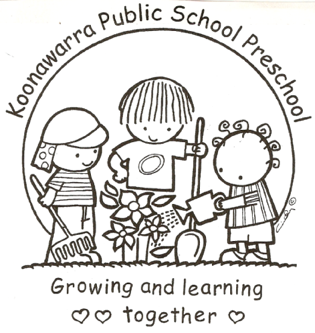 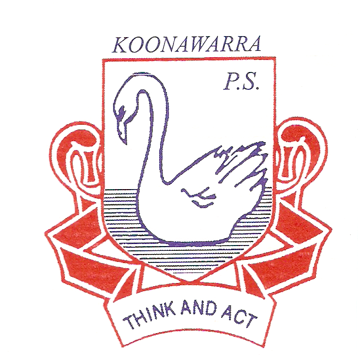 Parents’ authorisations or refusals will be collected as part of the enrolment process and stored with the child’s enrolment form.Authorisations must be accepted or refused in writing by the parent/carer. This is done on pages 12 and 13 of the Application to enrol in a NSW Government preschool form.Parents who notify educators that their child needs to be administered prescribed medication will be requested to complete the relevant form, authorising educators to administer the medication.  Educators will waive compliance where a child requires emergency medical treatment for conditions such as anaphylaxis or asthma. The service can administer medication without authorisation in these cases, provided they contact the parent/guardian as soon as practicable after the medication has been administered. A child will not be allowed to attend an excursion without parental consent.All documentation relating to authorisations must contain the child’s name, date and signature of the child’s parent/guardian, or nominated contact person as noted on the enrolment form.The school principal can exercise the right of refusal if written or verbal authorisations do not comply. CurrentJuly 2018Next ReviewJuly 2019Regulation(s)Regulation 92Regulation 93Regulation 99Regulation 101 Regulation 102Regulation 160 Regulation 168 National Quality Standard(s)Standard 2.1Standard 2.2 Standard 7.1Relevant DoE Policy and linkPublic Schools NSW Preschool – Obtaining parents’ authorisation and consent proceduresPublic Schools NSW: Enrolment of Students in NSW Government Schools: A Summary and Consolidation of Policy Public Schools NSW: Application to enrol in a NSW government preschoolPublic Schools NSW: Enrolment in a Department Preschool proceduresPublic Schools NSW: Excursions PolicyPublic Schools NSW: Excursions Policy Implementation ProceduresPublic Schools NSW: Excursions overview and key steps Student Health in NSW Public Schools: A summary and consolidation of policy PD/2004/0034/V01 Public Schools NSW: Administering prescribed medication at schoolDoE Preschool Handbook January 2016Department of Education Preschool Handbook:Wellbeing, p.  39-40Key ResourcesACECQA Medication Record